ПРОЕКТ                                                   РЕШЕНИЕ      от 20.04.2021г.                                  п. Расцвет                       №О внесении изменений в решение Совета депутатов  Расцветовского сельсовета от 25.11.2019г.  № 32/64« Об установлении налога на имущество физических лиц на территории Расцветовского сельсовета Усть-Абаканского района Республики Хакасия» В соответствии с главой 32 НК РФ, статьей 14 ФЗ от 06.10.2003 года №131 –ФЗ «Об общих принципах организации местного самоуправления в Российской Федерации» (с последующими изменениями), руководствуясь Уставом муниципального образования Расцветовский сельсовет, в целях приведения нормативного правового акта в соответствие с действующим законодательством, Совет депутатов Расцветовского сельсоветаРЕШИЛ:Внести в Решение Совета депутатов Расцветовского сельсовета от 25.11.2019 года № 32/64 «Об установлении налога на имущество физических лиц на территории Расцветовского сельсовета Усть-Абаканского района Республики Хакасия» следующие изменения:в пункте 3.4. слова «одно жилое помещение» заменить на «один жилой дом»;в пункте 3.5. слова «настоящего пункта» заменить словами «статьи 406 Налогового кодекса Российской Федерации».            2.     Данное решение вступает в силу с момента его принятия.ГлаваРасцветовского сельсовета                                                                А.В.Мадисон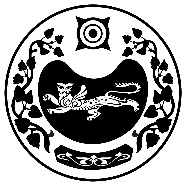 СОВЕТ ДЕПУТАТОВ РАСЦВЕТОВСКОГО СЕЛЬСОВЕТАУСТЬ-АБАКАНСКОГО РАЙОНА РЕСПУБЛИКИ ХАКАСИЯ